Praxis and Poetics: Research Through Design Abstract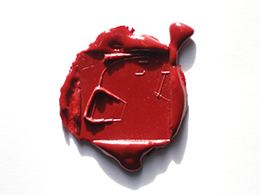 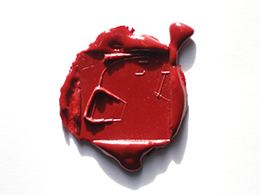 Author KeywordsResearch Imperatives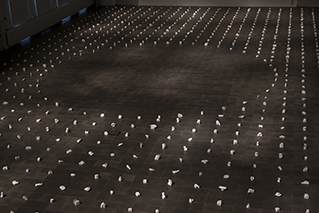 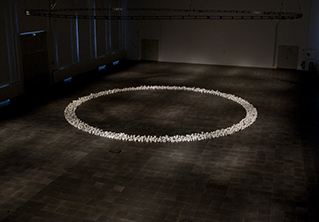 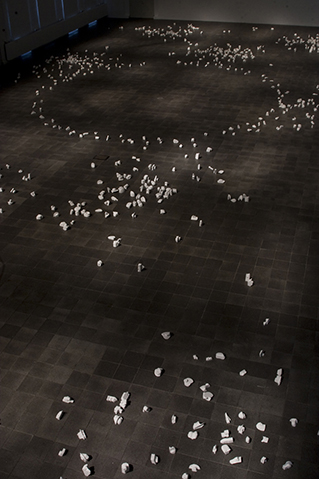 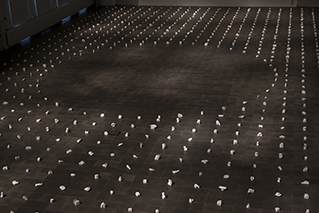 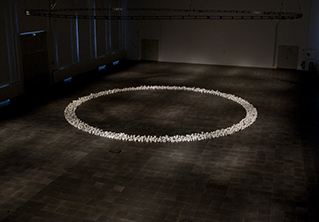 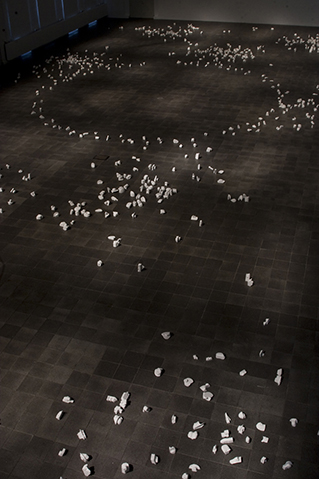 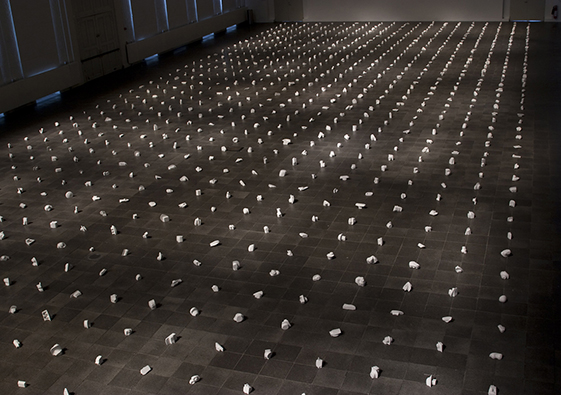 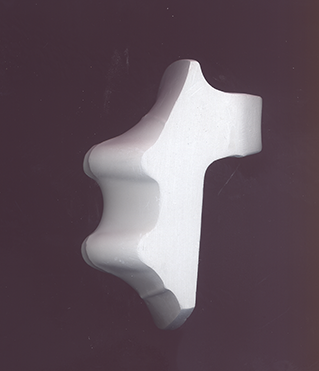 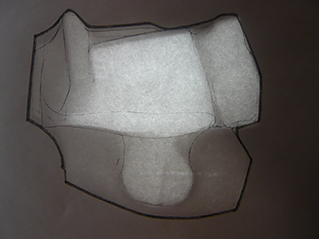 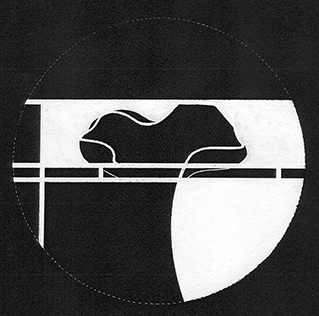 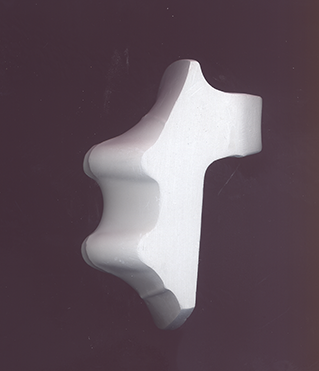 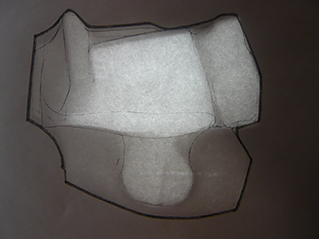 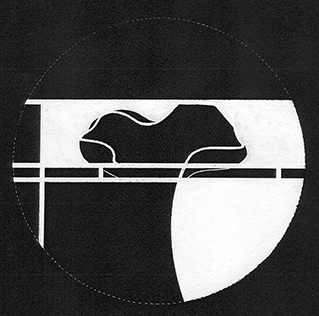 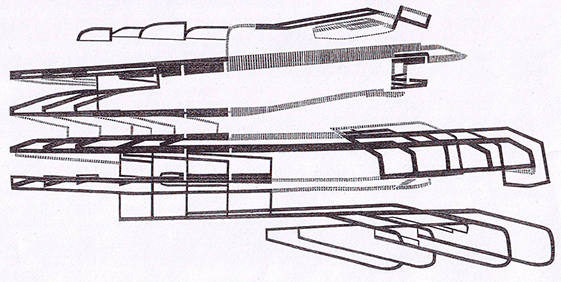 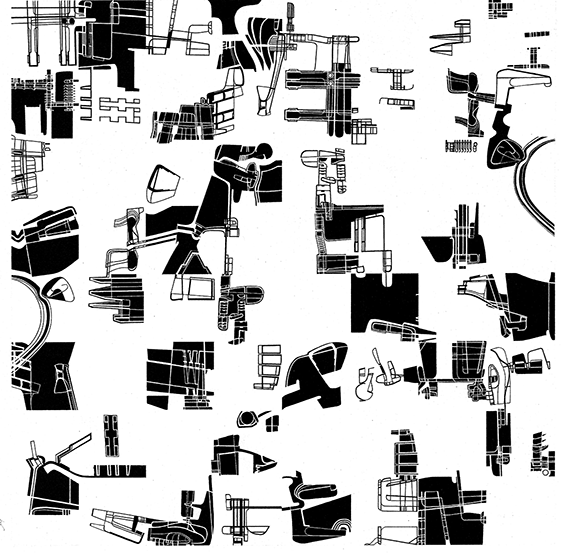 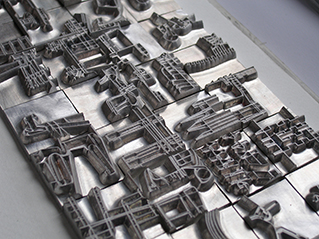 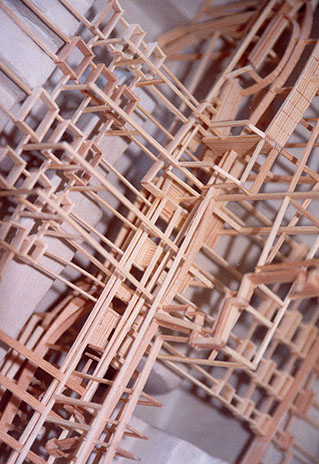 Research OutcomesReferences 